Муниципальное дошкольное образовательное автономное учреждениецентр развития ребенка - детский сад «Аленький цветочек»                                                                        ПРОЕКТ                                                             «Береги здоровье с молоду»                                                         для подготовительной группы                                                                                                           Воспитатели:                                                                            Сафиуллина Расима Асгатовна                                                                            Ходжибаева Наргиза Каримовна                                                              Пыть-Ях                                                                 2024г.Актуальность проекта. В настоящее время особую актуальность имеет проблема состояния здоровья и физического развития детей дошкольного возраста. Главным в оздоровлении ребенка является сохранение, укрепление здоровья воспитанников в совместной деятельности с семьей. Правильно воспитывать здорового ребенка можно лишь тогда, когда соблюдаются единые требования детского сада и семьи в вопросах воспитания, оздоровления, распорядка дня, двигательной активности, культурно-гигиенических процедур, развития двигательных навыков.Поэтому очень важно оказывать необходимую помощь родителям, привлекать их к участию в совместных физкультурных мероприятиях – физкультурных досугах и праздниках, походах. Уже доказано, что чем моложе организм, тем пагубнее для него нарушения законов здоровой жизни.          Те нарушения здоровья, которые возникают в детстве, с возрастом становятся все более выраженными и ведут к ограничению возможностей ребенка, снижению его работоспособности и в итоге – к серьезным заболеваниям. Но, к счастью, в любом возрасте переход к здоровому образу жизни помогает заметно нормализовать состояние ребенка и взрослого.Сохранение и укрепление здоровья подрастающего поколения превращается сейчас в первоочередную социальную проблему. За последние десятилетия состояние здоровья дошкольников резко ухудшилось. Для устранения проблем детского здоровья необходимы новые интересные формы работы с детьми, создающие доверительные партнёрские отношения сотрудников ДОУ с родителями.Реализация проекта: две недели.Тип проекта: краткосрочный;Участники проекта: воспитатели, дети, родители.Цель проекта: Сформировать у детей основы здорового образа жизни, добиваться осознанного выполнения правил здоровье сбережения и ответственного отношения, как к собственному здоровью, так и здоровью окружающих.Задачи проекта:Продолжать формировать у детей позиции признания ценности здоровья, чувство ответственности за сохранение и укрепление своего здоровья.Расширять знания о влиянии ежедневных профилактических здоровье сберегающих технологий.     Взаимодействие ДОУ с семьей для объединение общих целей, интересов и деятельности в плане развития гармоничного и здорового ребенка.Анкетирование: - родителей по выявлению потребности в оздоровительных услугах для детей;- детей – тестовый рисунок на тему: «Мой выходной день».Ежедневная профилактическая работа с детьми:Утренняя гимнастика.Дыхательная гимнастика.Точечный массаж и самомассаж.Упражнения для глаз.Гимнастика пробуждения, дорожка «здоровья».Воздушное контрастное закаливание.Динамические паузы.Су-Джок терапия.Релаксация.Игры:• Сюжетно ролевые игры: «Поликлиника», «Аптека».• Дидактические игры «Подбери предмет», «Кому что нужно», «Кто больше назовёт полезных продуктов питания», «Что вредно, а что полезно для зубов», «Чего не стало?», «Подбери нужное» и др.• Самомассаж «Точки»• Пальчиковая гимнастика «Зимние виды спорта»• Организация на воздухе подвижной игры «Делай, как я», с мячом «Школа мяча», «Ловишки в кругу», «Черное и белое» и т.д.• Спортивный праздник «Всей семьей на старт».Работа с родителями:• Консультации «Здоровое питание», «Чтоб здоровым быть, научись его ценить», «Режим дня дошкольника в выходные и праздничные дни»• Родительское собрание на тему «Здоровье сберегающие технологии».• Мастер- класс «Массажные мячики из воздушных шаров».• Показ презентации: «Использование здоровье сберегающих технологий в работе с детьми дошкольного возраста»Работа по совместной деятельности родителей и детей:• Организовать выставку «Спортивная эмблема моей семьи».• Изготовить «Спортивный фотоальбом моей семьи».Предполагаемый результат проекта:• Формировать у родителей и детей представление о здоровом образе жизни.• Оказывать всестороннюю помощь семье в обеспечении здоровья детей иприобщении их к здоровому образу жизни.Итоговое анкетирование детей, нарисовать рисунок «Мой выходной день!».                                                                                                          Приложение 1Игры:Дидактические игры:«Подбери предметы»Цель: Воспитывать способность группировать предметы; закреплять знания о предметах личной гигиены;Ребёнку предлагают рассмотреть лежащие на столе картинки, выбрать из предложенных картинок необходимые.«Кому что нужно»Цель:Учить детей из частей составлять целое. Развивать воображение.Ребятам предлагают сложить картинку из частей. На каждой картинке изображены предметы личной гигиены (картинки разрезаны на части).«Кто больше назовёт полезных продуктов питания»Цель: Учить детей по контуру подбирать реалистическое изображение.Ребёнку предъявляют несколько картинок с реалистическим изображением, и их контурные изображения. Предлагают рассмотреть картинки и назвать, что изображено на картинке, полезный этот продукт или нет.«Что вредно, а что полезно для зубов»Цель: Упражнять в правильном использовании обобщающих слов;Играют четверо детей. У каждого набор из 7 картинок, на которых изображены различные продукты (например, мороженое, горячий чай, леденцы, орехи, чупсы, морковка, яблококолимонВедущий показывает картинку, ребята должны отобрать из имеющихся у каждого из них набора картинок те, которые соответствуют правильному ответу.«Чего не стало»Цель: Воспитывать наблюдательность, развивать память.Детям представляют 5 – 6 предметов (картинок) с изображением различных предметов. Затем ребятам предлагают закрыть глаза, в это время педагог убирает одну картинку, оставшиеся картинки меняет местами. Дети должны сказать, что изменилось.« Подбери нужное»Цель: Развивать зрительное восприятие, память. Учить детей практически применять полученные ранее знания;Детям предлагают рассмотреть предложенные картинки и «найти» недостающую часть изображения (например, хвостик от рыбки, которая полезна для зубов, листочки от морковки …) среди предложенных картинок.Самомассаж «Точки»Девочки и мальчики!Приготовьте пальчики Точки, мы найдем на теле, чтобы дети не болели. Первая есть на груди, поскорей ее найди. Не ленись её потри, раз, два, три. (2 раза)Выше пальчик побежал, в ямку по пути попал. Здесь мы сделаем массаж три, два, раз (2раза).Руки вместе поднимаем, шею дружно растираем: Сверху вниз и впереди, точно также позади. Там мы бугорок найдем, и его мы разотрем. Ищем дружно мы в конце, эти точки на лице. Две такие есть у носа, растираем без вопросов. Также у бровей потри, раз, два, три (2раза). Дверки есть у наших ушек, им массаж, конечно нужен. Рядом с ними ты потри, раз, два, три (2раза). На руке найдите точку рядом с пальцем – одиночкой,Раз, два, три - растирай, раз, два, три не зевай. Вот так славно потрудились, все старались, не ленились. Стали крепче, здоровее, ни за что не заболеем! » Физкультминутка:Мы бежим с тобой на лыжах                         Дети “скользят” шагают (ходят на лыжах)Снег холодный лыжи лижет                          “Скользят”, делая поочередно ногами  А потом – на коньках,                                     руки за спиной (“бегут” на коньках) Но упали мы. Ах!                                            приседаютА потом снежки лепили,                                 Показывают, как лепят снежки (сверху то одна рука, другая)        А потом снежки катили,                                 катят воображаемый комокА потом без сил упали                                     падаютИ домой побежали                                           бегут по кругуПальчиковая гимнастика «Зимние виды спорта»Мы с тобой снежок лепилиРаз, два, три, четыре,                                       Загибают пальчики. Мы с тобой снежок лепили.                           "Лепят снежок". Круглый, крепкий, очень гладкий вместе,     Показывают круг, сжимают ладони гладят ладонью И совсем-совсем не сладкий.                          Грозят пальником. Раз — подбросим.                                                     "Подбрасывают". Два — поймаем.                                               Приседают, "ловят". Три — уроним.                                                 Встают, "роняют". И... сломаем.                                                     Топают.Десять крепеньких ребят                                 (сжать пальцы в кулак) .Эти два - всему указки                                         (показать два указательных пальца,Все покажут без подсказки                                  (придержать их большими пальцами) .Пальцы - два середнячка                                     (показать два средних пальца,Два здоровых бодрячка                                        (придерживать их большими пальцами) .Ну, а эти безымянны молчуны,                           (Показать безымянные пальцывсегда упрямы.                                                      остальные придерживать большими пальцами) .Два мизинца-коротышки                                     (показать мизинцы, остальные придерживать ) .Пальцы главные средь них                                  (показать два больших пальца, остальные в кулаки,Два больших и удалых.,СпортсменыЧтоб болезней не бояться                                        Поднимают руки к плечам, плечам, в стороны.             Надо спортом занимать                                           Сжимаем и разжимаем кулаки.Играет в теннис теннисист                                     Сгибаем пальцы в кулачок, начиная с мизинца.Он спортсмен, а не артистВ футбол играет футболистВ хоккей играет хоккеист,В волейбол — волейболист,В баскетбол — баскетболист.ЛыжникиМы бежим с тобой на лыжах                      Дети “скользят” шагают пальцами по столу (на лыжах)Снег холодный лыжи лижет                     “Скользят”, делая поочередно движения пальцами А потом – на коньках,                                 (“бегут” на коньках)Но упали мы. Ах!                                        А потом снежки лепили,                      Показывают, как лепят снежки (сверху то одна рука, другая)       А потом снежки катили,                                 катят воображаемый комокА потом без сил упали                                   "кидают друг в друга"И домой побежали                                          Мы лепили снежный ком...Лепим мы из снега ком,                                          (Дети сжимают и разжимают кисти рук)Из комочков слепим дом.                                 (Соединяют кончики пальцев рук,  ладони в стороны)Звери будут в доме жить,                                 (Хлопают в ладоши)Веселиться и дружить,Вместе домик сторожить                                 (Соединяют руки в «замок»)Раз, два, три, четыре, пять,                              (Загибают пальчики) Мы с тобой снежок слепили.                           Дети "лепят". Круглый, крепкий, очень гладкий                   Показывают круг, сжимают ладони, И совсем-совсем не сладкий.                           Грозят пальчиком. Раз — подбросим,                                            "Подбрасывают". Два — поймаем,                                               "Ловят". Три — уроним                                                  "Роняют". И... сломаем.                                                      Топают. Консультация для родителей №1 «Здоровое питание»         Питание для любого живого организма - это источник энергии, продуктов, участвующих в обмене веществ, пластического материала. Правильное в количественном и качественном отношении питание - важнейший фактор роста и гармоничного развития ребёнка, адаптации к постоянно меняющимся условиям внешней среды, повышения иммунитета. Недостаточное, избыточное и одностороннее питание ведёт к возникновению дистрофических состояний(ожирение, анемия, острые расстройства пищеварения), предрасполагает к инфекционным и другим болезням.          Любые дефекты питания в дошкольном возрасте могут напомнить о себе в более старших возрастных периодах. 1. Правильное питание определяется не только состоянием организма, но и «сожителями», т. е. бактериями, населяющими пищевой тракт. У большинства числа детей в настоящее время можно обнаружить так называемые проявления раздражённого кишечника, при этом необходимая для правильного пищеварения флора замещена другими микроорганизмами. Поэтому очень важно правильно кормить ребёнка, чтобы корректировать все отклонения в деятельности желудочно-кишечного тракта 2. Приток питательных веществ в организме происходит за счёт того, что организм извлекает их непосредственно из пищи, перерабатывает с помощью специальных пищевых добавок и кишечника, либо синтезирует сам. Поэтому очень важно знать примерные рекомендуемые наборы продуктов, так как не все пищевые вещества синтезируются в организме. 3. Очень важными компонентами пищи являются балластные вещества (пищевые волокна и клетчатка), они обязательно должны включаться в пищу. Растительные волокна нейтрализуют многие вредные вещества, поступающие в организм из вне и вводят в него пектины - очень ценные вещества для обмена веществ.          Для обеспечения правильного питания необходимы следующие условия: а) наличие в пище всех необходимых ингредиентов (белки, жиры, углеводы, микроэлементы, витамины); б) здоровый пищеварительный тракт, а также наличие в нём всех ферментов для правильной переработки этих пищевых веществ; в) рациональный режим питания: это современная технология приготовления пищи (традиционная кухня детского сада вполне соответствует физиологическим особенностям ребёнка) и рациональное распределение пищи по калорийности в течение дня.          Такие продукты, как молоко, хлеб, сахар, масло, мясо надо использовать каждый день; рыба, яйца, сметана, творог могут использоваться не каждый день, но в течение недели ребёнок должен их получить 1-3 раза. Ребёнок не должен в один день получать по два мучных или крупяных блюда.          У каждого ребёнка свой аппетит, свой обмен веществ, свои вкусовые пристрастия, свой индивидуальный темп развития. Поэтому первое и главное правило для всех - никогда не кормить ребёнка насильно. Источник белка - молочные продукты, мясо, яйца. Необходимо помнить, что не менее 60% белка в пище должно быть животного происхождения. Не менее важны в пище жиры и углеводы, которые являются источником энергии для мышц, а также вводят в организм жирорастворимые витамины.         На работе мышц отрицательно сказывается и недостаток в пище витаминов и микроэлементов.         При дефиците витамина В мышцы плохо сокращаются, у ребёнка снижен тонус мышц (так называемый симптом «вялых плеч»), снижен тонус брюшных мышц, следовательно, нарушено дыхание.         Нарушает белковый обмен в мышцах и дефицит витамина С. При его недостатке мышцы долго не могут расслабиться после нагрузки, что ускоряет развитие их перенапряжения. Недостаток витамина С сказывается и на прочности сухожилий и связок.          Дефицит жирорастворимых витаминов А и Е нарушает окислительный процесс в мышцах, а дефицит витамина D ведёт к рахиту.           Дефицит кальция и магния понижает сохранительную способность мышц, недостаток калия замедляет восстановление мышц после нагрузок. Дети, не страдающие различными отклонениями в развитии и поведении, могут получать всю пищу в обычной кулинарной обработке. Для улучшения вкуса пищи в качестве приправ можно добавлять свежую, консервированную или сухую зелень (петрушка, укроп, сельдерей), зелёный лук, чеснок, щавель, ревень и др. Из рациона целесообразно исключить лишь перец, острые приправы, пряности.           При отсутствии свежих фруктов и овощей можно использовать компоты, соки, фруктовые и овощные пюре.            Количество жидкости, которую ребёнок ежедневно получает, составляет примерно 80 мл на 1 кг массы тела с учётом жидкости, содержащейся в пище. В жаркое время года количество потребляемой жидкости увеличивается до 100-120 мл на 1 кг массы тела. Для питья детям следует давать воду комнатной температуры, кипячёную и несладкую.          Для сохранения питательной ценности продуктов, используемых в детском питании, необходимо строго соблюдать хорошо известные правила кулинарной обработки продуктов.       Консультация для родителей №2«Чтоб здоровье сохранить, научись его ценить»         В современном мире, когда вокруг маленького человека столько соблазнов, только родители способны и должны оградить его от вредных привычек, неправильного питания, пассивного, малоподвижного образа жизни и других опасных факторов, сокращающих человеческую жизнь.         Если вы, родители сейчас уделите достаточно внимания здоровью своего ребенка, то в будущем он обязательно оценит вашу заботу и внимание о нем, он навсегда будет вам благодарен за самый важный подарок в жизни каждого человека - здоровье…         Уважаемые родители не забывайте, что ключ к успеху в укреплении и сохранении здоровья вашего ребенка- в разумном физическом, интеллектуально-личностном развитии.          Оздоровление малыша должно включать в себя различные компоненты, совокупность которых можно назвать как «здоровый образ жизни» ребенка. Здоровье ребенка обеспечивается с помощью организации здорового образа жизни, компонентами которого являются: - физическое здоровье ребенка (закаливание, правильное питание, режим дня, гимнастика, подвижные игры, личная гигиена и др.) - психологическое здоровье ребенка (интерес, желание, потребности, эмоциональный комфорт) - социальное здоровье (поведение, общение, опыт, практика) - нравственное здоровье (здоровый образ жизни, дружба, доброжелательность, сотрудничество) - интеллектуальное здоровье (навыки, знания, способности, умения)         Вот эти все компоненты нужно внести в жизнь ребенка, чтобы сохранить и укрепить здоровье малыша. Рациональная организация двигательной активности - важное условие для роста и развития детского организма, ведь чем активнее работают мышцы, тем более жизнеспособен человек. Нагружая мышечную систему, мы не только воспитываем ребенка сильным и ловким, но и развиваем его внутренние органы, сердце, легкие, таким образом, напряженная работа скелетно-мышечной система ведет к совершенствованию всех органов и систем, делает организм ребенка особенно прочным, а главное здоровым.         Уделите внимание психическому здоровью - ведь счастлив тот ребенок которому комфортно и уютно.         Режим дня ребенка, должен быть стабильным, гибким и динамичным, должен предусматривать разнообразную деятельность ребенка с учетом состояния здоровья детей и возрастных особенностей. Родители и педагоги мы не должны забывать, что нужно создавать такие условия, которые бы удовлетворяли детское любопытство. У детей должна быть насыщенная разными событиями жизнь! И тогда вашему малышу времени болеть просто не будет…         Обязательно нужно уделить внимание эффективному закаливанию, в коже ребенка заложено огромное количество нервных окончаний, воздействие на них благотворно повлияют на всю нервную систему, а через нее и на все органы. Закаливание поможет улучшить деятельность нервной системы, сердца, обмен веществ, аппетит, организм ребенка адаптируется к окружающей обстановке, повысится сопротивляемость к заболеваниям.         Спорт должен стать неотъемлемой частью любого человека заботящегося о своем здоровье, поэтому малыш должен видеть пример родителей, не стоит целый день проводить за компьютером или телевизором, а лучше погуляйте с ребенком, покатайтесь на велосипеде, или лыжах, при нормальном состоянии ребенка можно определить в спортивную секцию, танцы, хоккей-все зависит от потребностей и желания родителей и ребенка. Главное нужно помнить, чтобы вы не выбрали, важная задача- поддерживать детский организм в нормальном физическом состоянии и сохранять здоровье малыша.          Забота о развитии и здоровье ребенка начинается с организации здорового образа жизни, как в семье, так и в детском саду. Ведь здоровыйребенок сегодня - наше успешное завтра!Консультация для родителей №3«Режим дня дошкольника в выходные и праздничные дни»          Уважаемые родители, большое значение для здоровья и физического развития детей имеет режим дня не только в дошкольном учреждении, но и дома в выходные дни. Постоянное время для еды, сна, прогулок, игр и занятий очень важно для дошкольника.          Режим дня — это система распределения периодов сна и бодрствования, приемов пищи, гигиенических и оздоровительных процедур, занятий и самостоятельной деятельности детей.         Бодрое, жизнерадостное и в то же время уравновешенное настроение детей в большой мере зависит от выполнения режима. Запаздывание еды, сна, прогулок отрицательно сказывается на нервной системе детей: они становятся вялыми или, наоборот, возбужденными, начинают капризничать, теряют аппетит, плохо засыпают и спят беспокойно.         Одним из немаловажных отличительных признаков воспитания в детском саду от домашнего является режим жизни. В детском саду все подчинено заранее установленному распорядку. И это несомненный плюс. Ведь такая системность приучает ребёнка к аккуратности, точности, порядку. Правильный прием пищи в одно и то же время способствует росту здорового организма.         Поведение ребенка в детском саду, его настроение, работоспособность находятся в прямой зависимости от того, как организованы его деятельность и сон в семье в обычные, а также в выходные дни.         Выходные дни дети проводят дома, как правило, с существенными отклонениями и даже нарушениями привычного режима детского сада. Не случайно функциональный уровень дошкольников в понедельник бывает хуже, чем во второй и третий день недели. Необходима серьезная организационная и воспитательная работа среди родителей по упорядочению домашнего режима и приведению его в соответствие с установленным в детском саду. Внимание родителей следует привлечь к организации вечерней прогулки, ночного сна, а в выходные дни к полноценному отдыху на воздухе, регламентации просмотра телевизионных передач, особенно перед сном.          Уважаемые родители, помните, что правильное физическое воспитание в сочетании с отвечающим гигиеническим требованиям режимом дня, достаточной продолжительностью сна и разумным питанием является залогом нормального роста и развития ребенка. У детей, воспитывающихся в детском саду, день подчинен строгому распорядку с предусмотренными прогулками и подвижными играми на свежем воздухе, занятиями гимнастикой, ритмикой и т. д. Вам, родителям остается следить лишь за тем, чтобы дома, в выходные дни, режим не отличался от установленного в детском саду и ставшего для ребенка привычным. Если сын или дочь воспитываются дома, также надо выработать строгий режим и следить за его неуклонным выполнением. Они должны в одно и то же время ложиться спать и вставать, ходить гулять – это важно для нормального, гармоничного развития вашего ребёнка.           Если ваш ребёнок не ходит в детский садик и остается дома, то вариаций дня может быть множество. Так или иначе, график дня ребенка делится на две части: «до обеда» и «после обеда». В дообеденное время ребенку полезно поиграть в активные развивающие игры, а после обеда мы рекомендуем вам почитать книги, посмотреть мультфильмы или детские передачи. Вечернее время лучше всего отвести для общения ребёнка с родителями: в этом возрасте потребность ребёнка в общении с мамой и папой очень велика. Истории, не всегда правдивые, но поучительные, заинтересуют вашего ребенка и, при помощи ярких образов, которые так впечатляют детей, отложатся на всю жизнь как правила и стереотипы поведения в тех или иных жизненных ситуациях.          Удачи вам в воспитании вашего ребёнка. Мастер- класс «Массажные мячики из воздушных шаров».Цель: совместное изготовление атрибутов для профилактики плоскостопия, развитие мелкой моторики, общей координации и пластичности движенийМатериалы: На один мяч: два воздушных шарика, крупа, воронка и ножницы.Я большой, но пустой.Взлечу в небо над землёй.И не гордый, но надутый,Ниткой толстою опутан.Я с детьми, всегда был дружный,И зовусь я…ШАР ВОЗДУШНЫЙ.Способ изготовления мячей: для начала, определяемся с наполнителем. Предлагаем на выбор: гречневую крупу, пшенку или рисовую, горох. Рисовая крупа очень приятно скрипит в мяче (как будто лепим снежок) и мяч с рисом легко поддается метаморфозам и держит форму. Мячик с фасолью приятный на ощупь - весь бугристый и хрустит при нажатии. Мячики с пшённой крупой и гречкой на ощупь шуршат. Надуваем шары и держим минуты три в надутом состоянии. В шарик вставляем воронку и насыпаем крупу, утрамбовываем до нужного размера. Вытаскиваем воронку и отрезаем лишний кусок шарика. Аккуратно натягиваем на шарик другой обрезанный воздушный шарик, чтобы дырка с крупой закрылась.Эти мячики можно использовать для профилактики плоскостопия, а так же для развития мелкой моторики рук, общей координации и пластичности движений.                                                                                                                              Приложение 2В начале проекта: тестовые рисунки детей «Мой выходной день».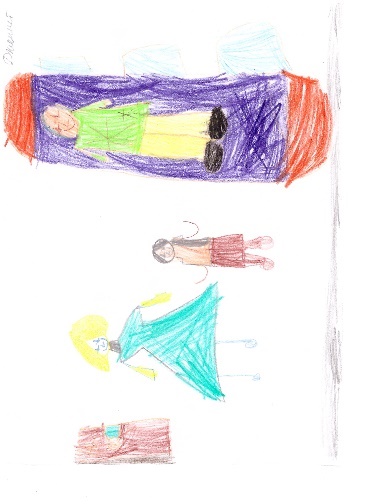 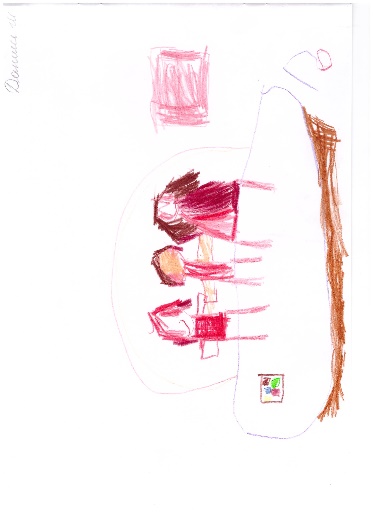 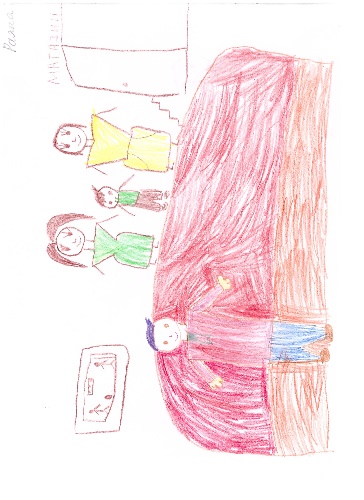 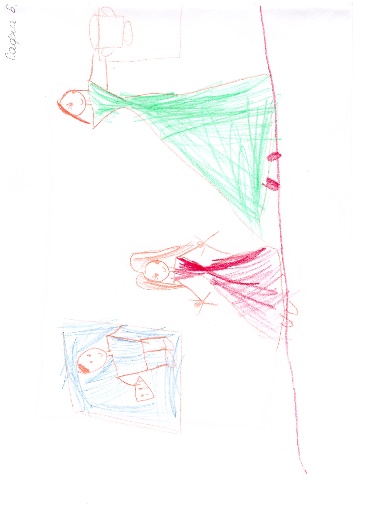 Утренняя гимнастика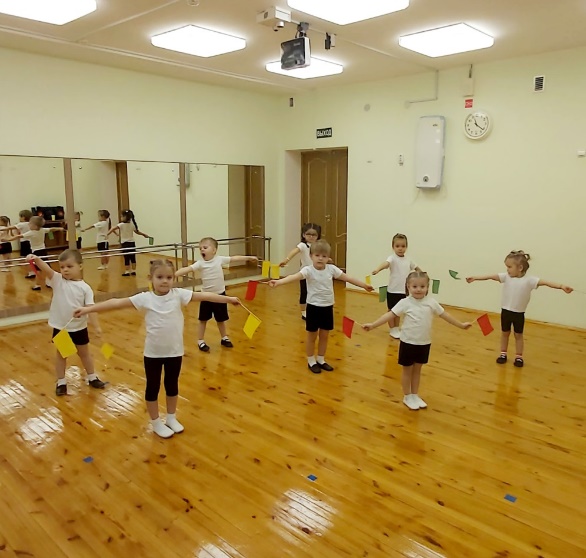 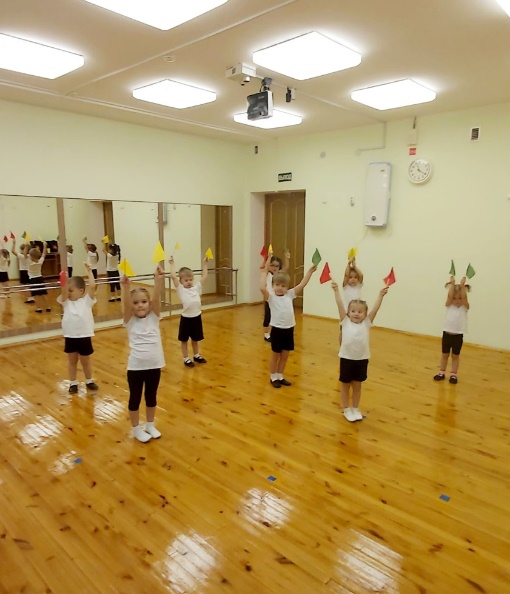  Дыхательная гимнастика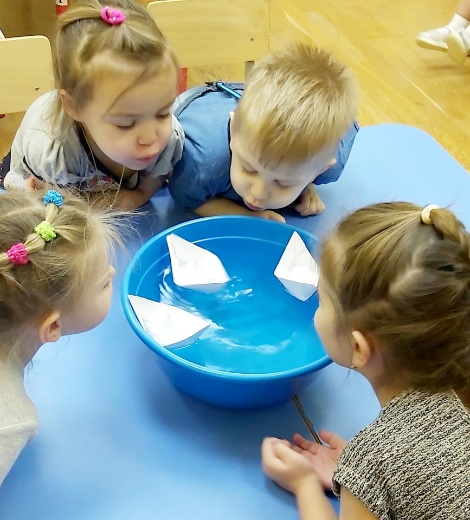 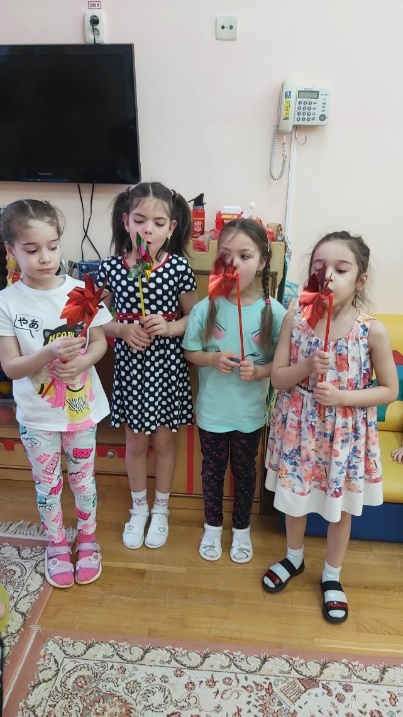 Гимнастика для глаз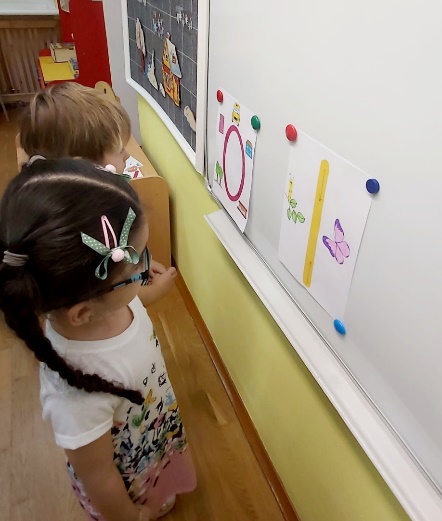 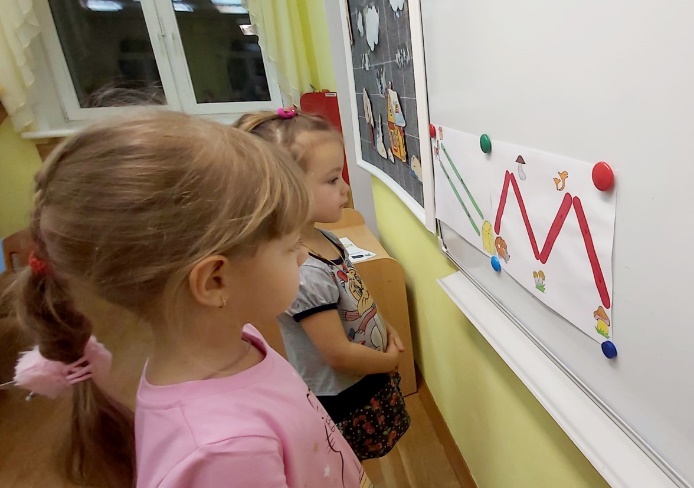 Точечный массаж и самомассаж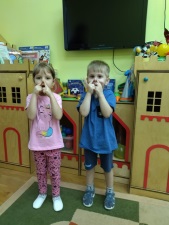 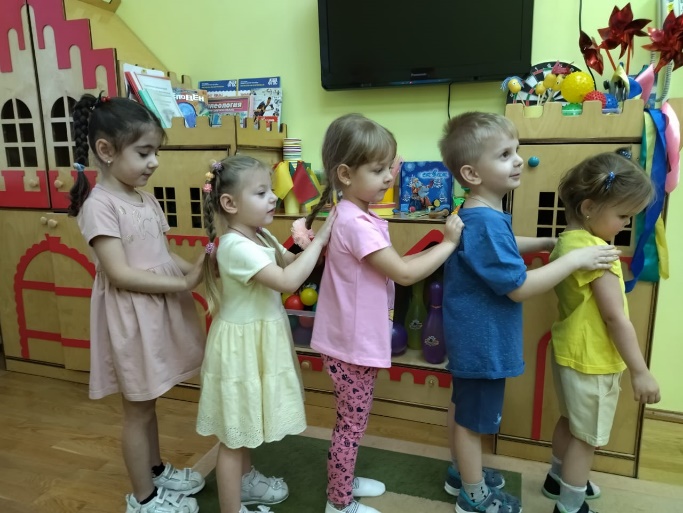 Су-Джок терапия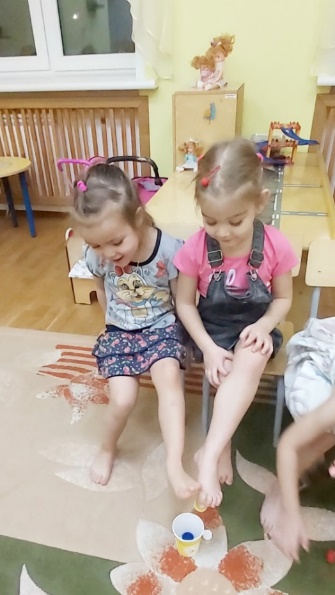 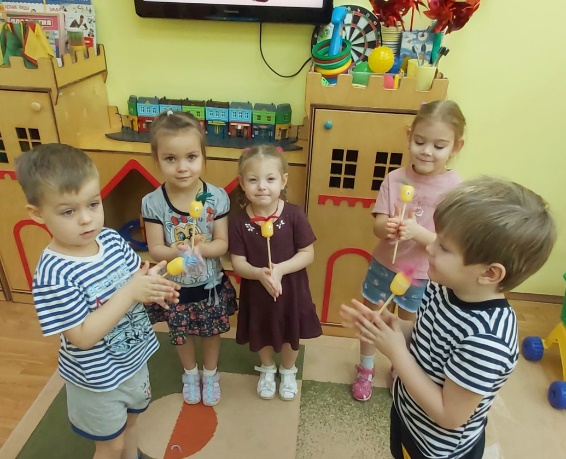 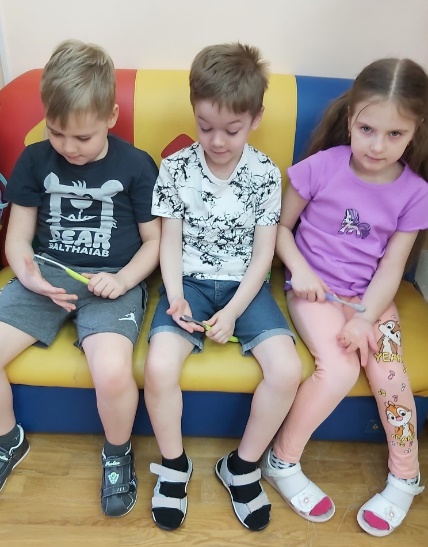 Гимнастика после сна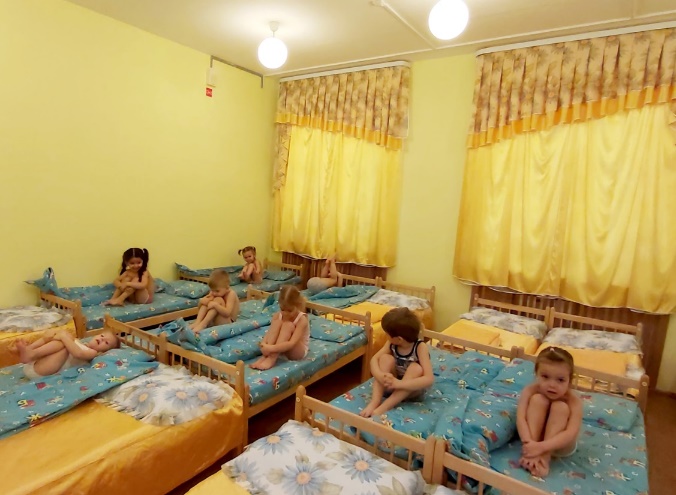 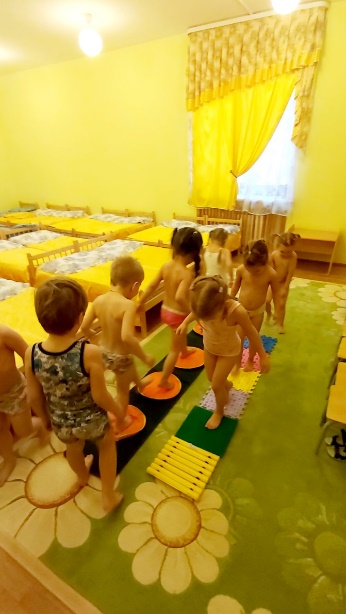 Пальчиковая гимнастика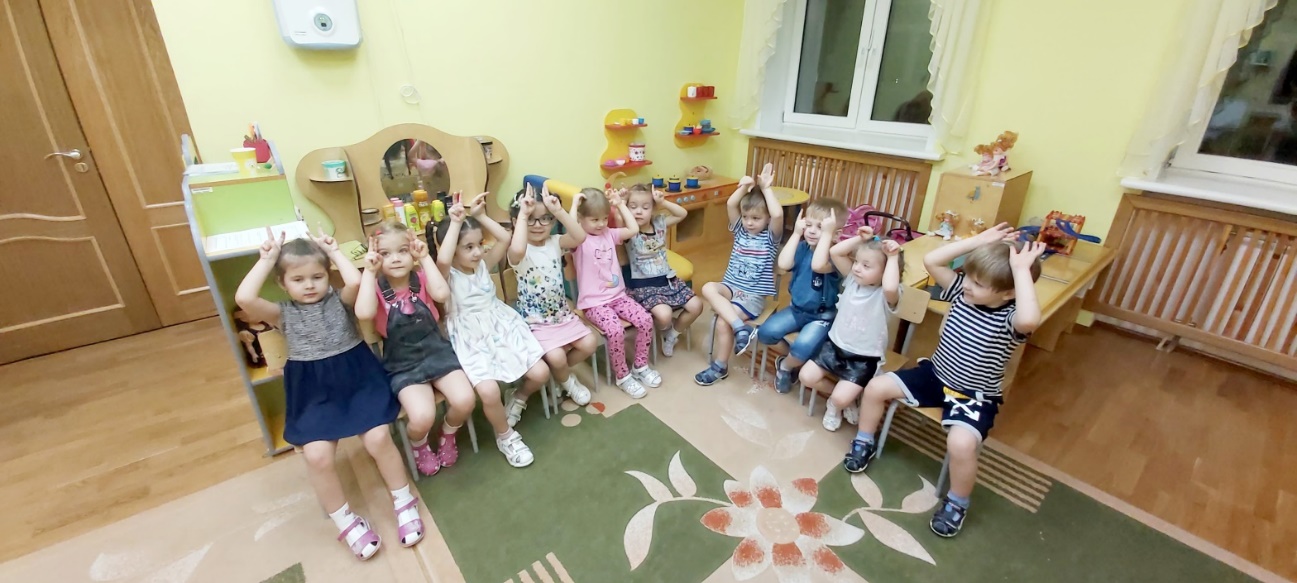 Релаксация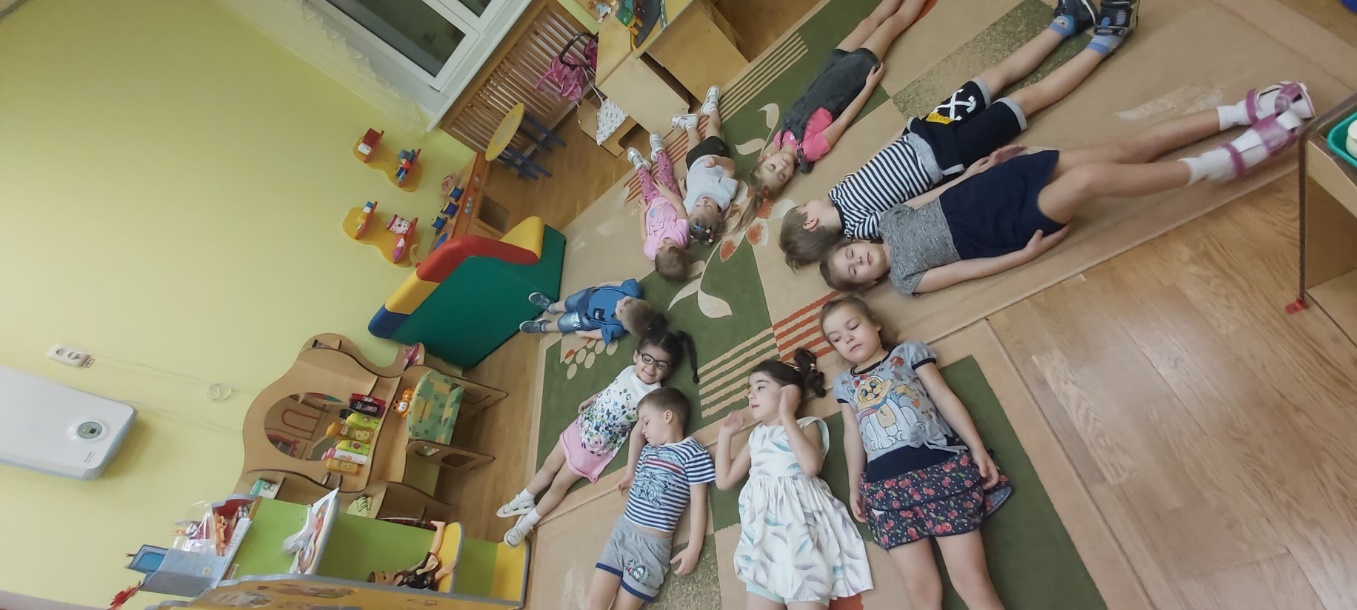 Спортивный праздник «Всей семьей на старт».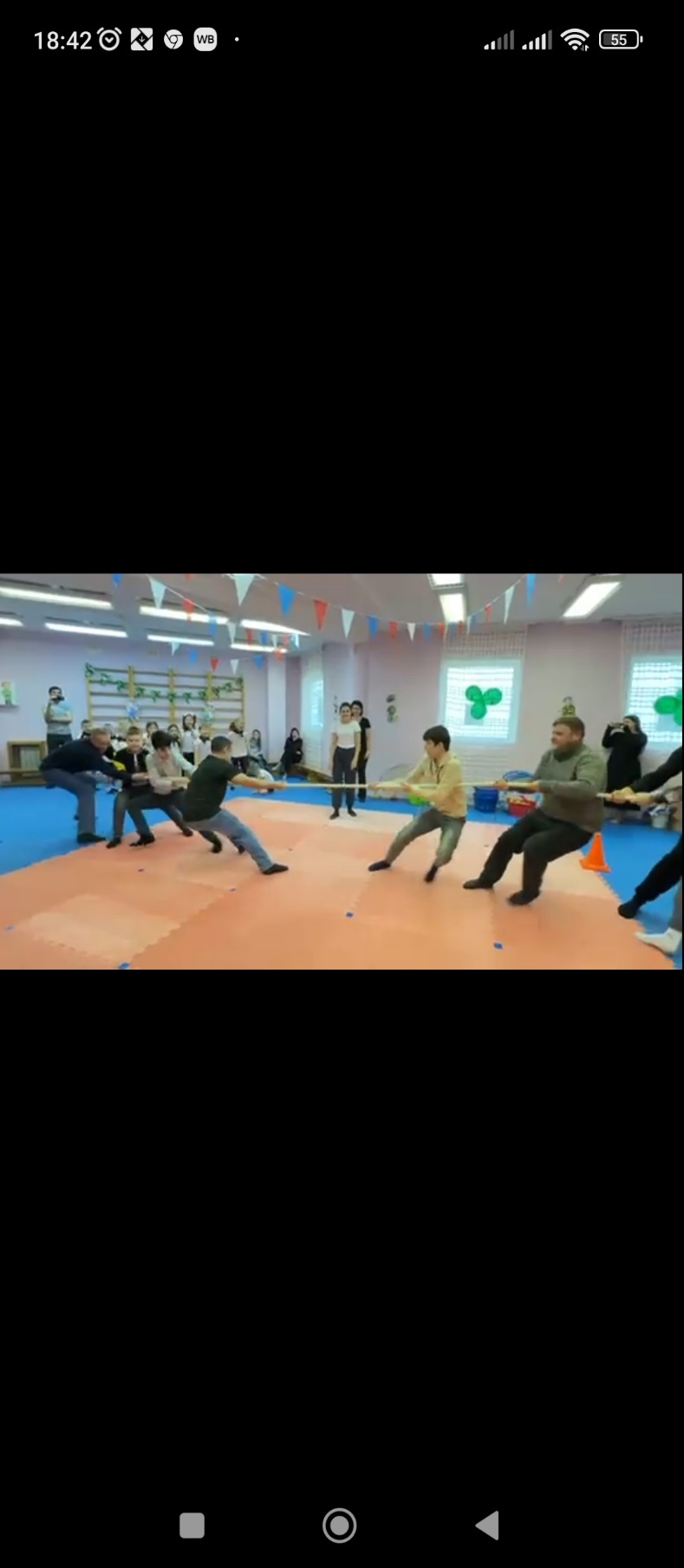 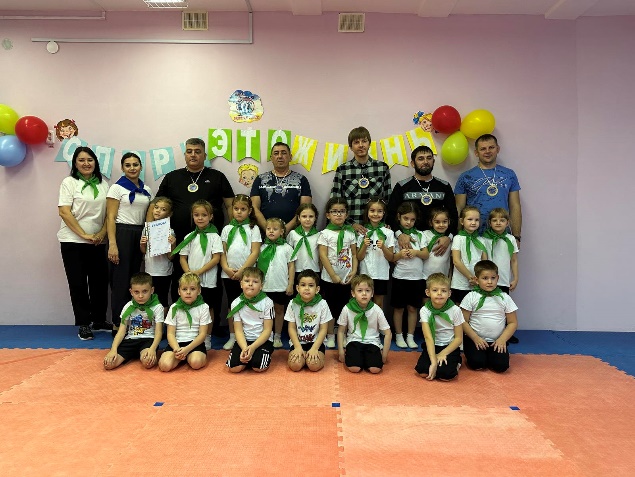 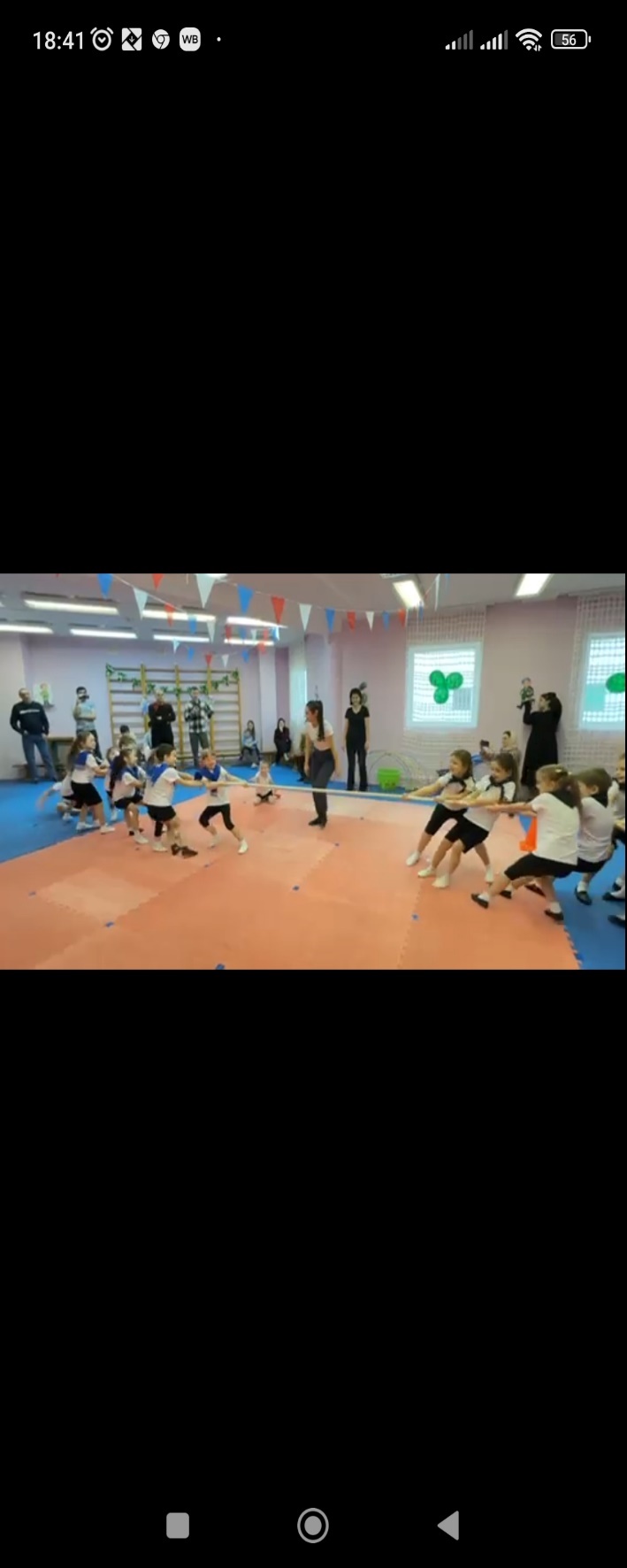 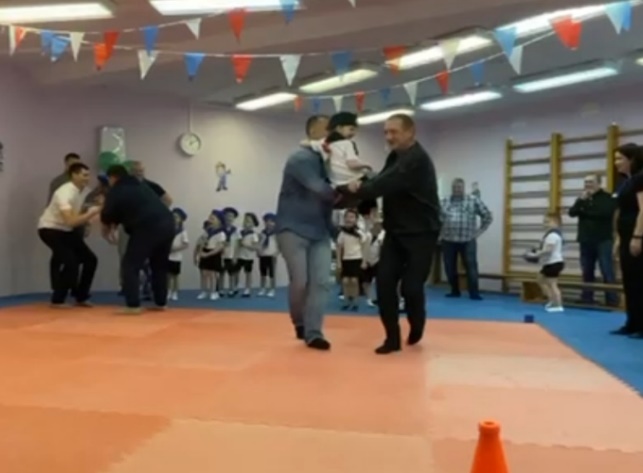 Родительское собрание «Здоровьесберегающие технологии»Мастер – класс по изготовлению шариков для мелкой моторики рук.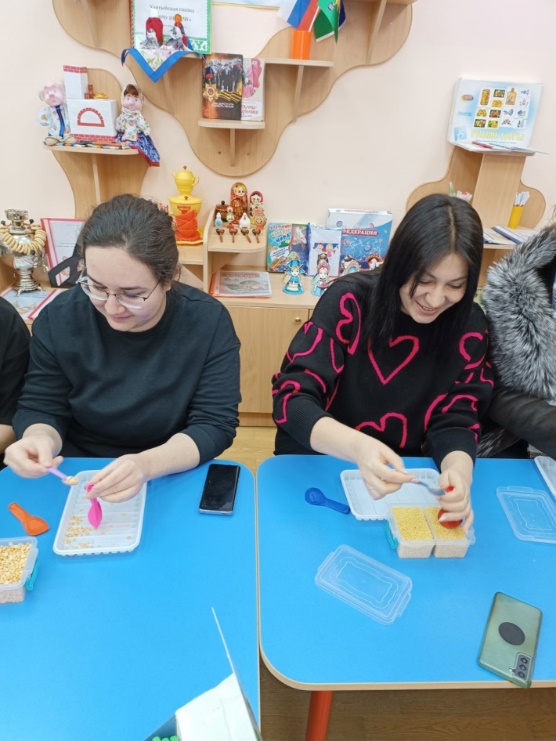 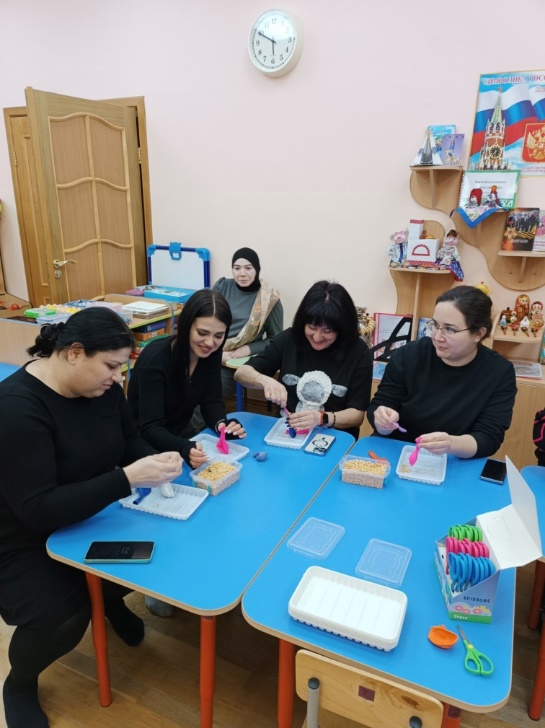 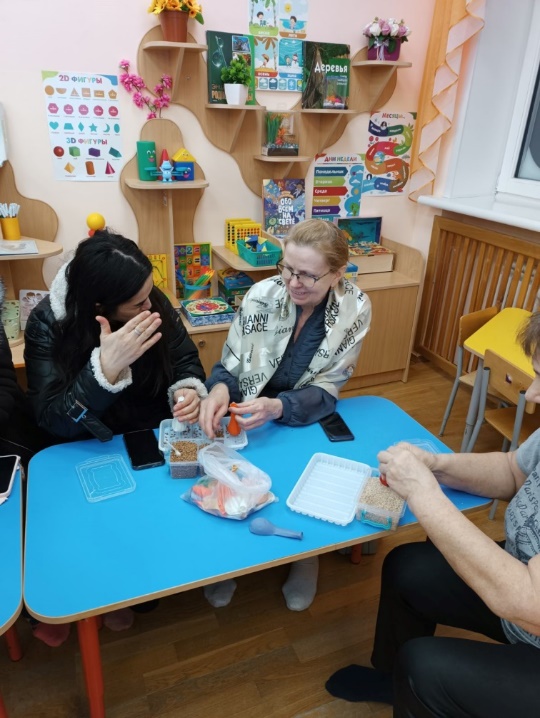 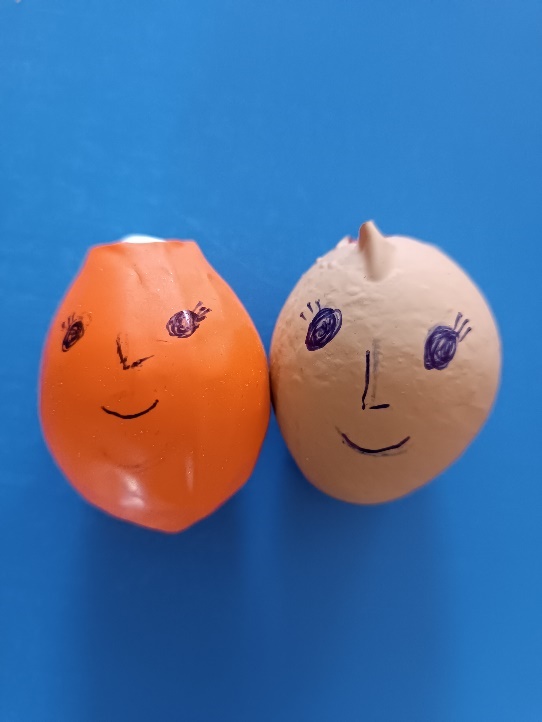  «Спортивная эмблема моей семьи».Эмблема семьи Шаяхметовых.                    Эмблема семьи Капуровых.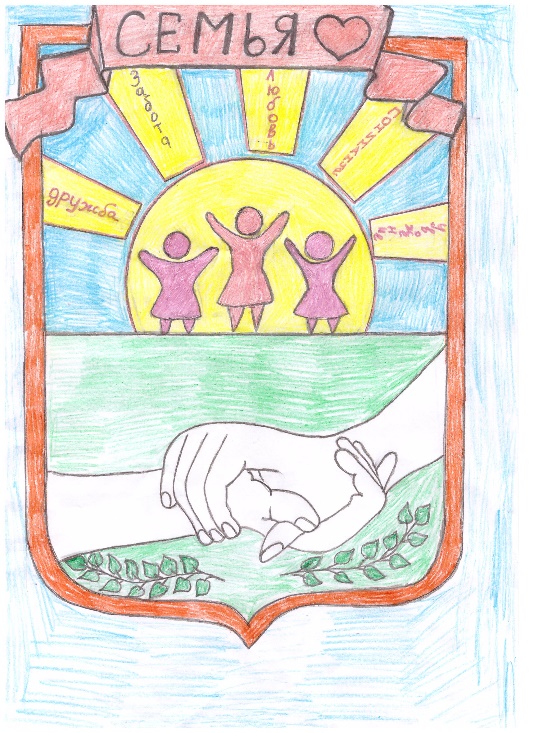 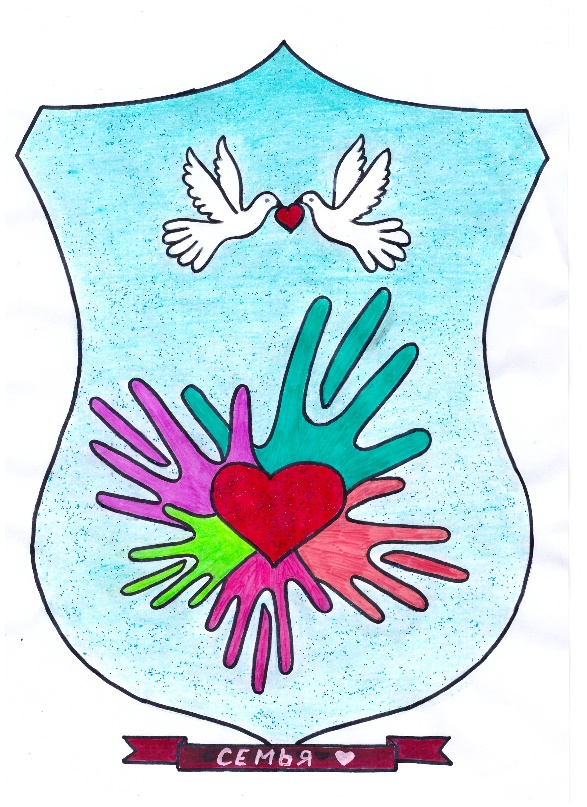  «Спортивный фотоальбом моей семьи».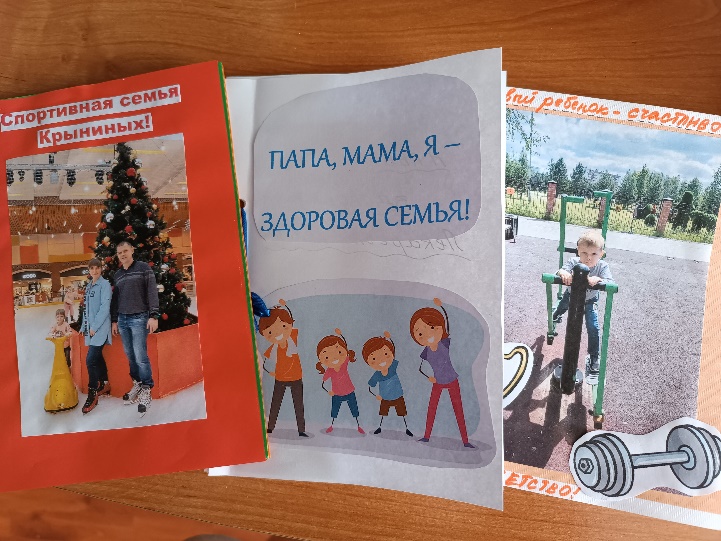 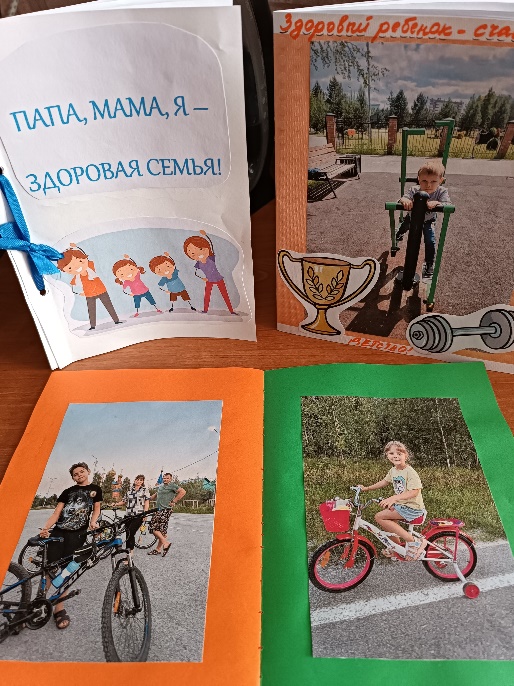 Заключительный этап проекта: тестовые рисунки детей на тему «Мой выходной день».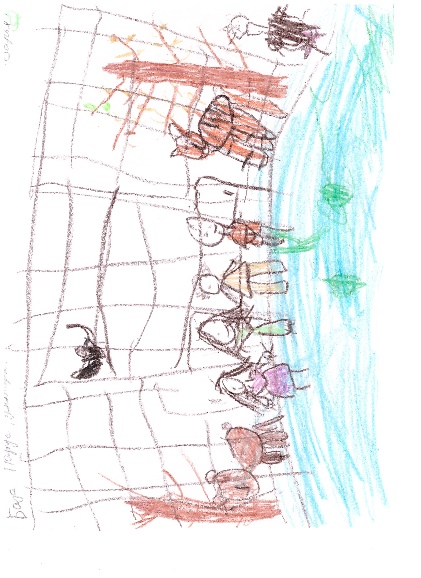 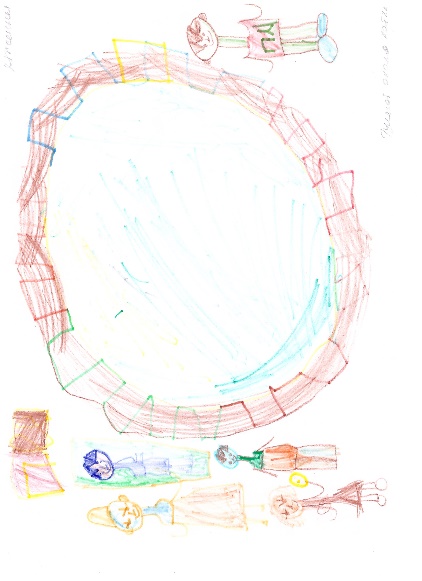 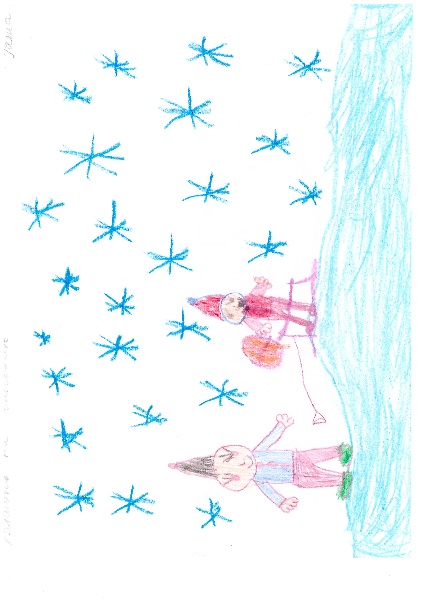 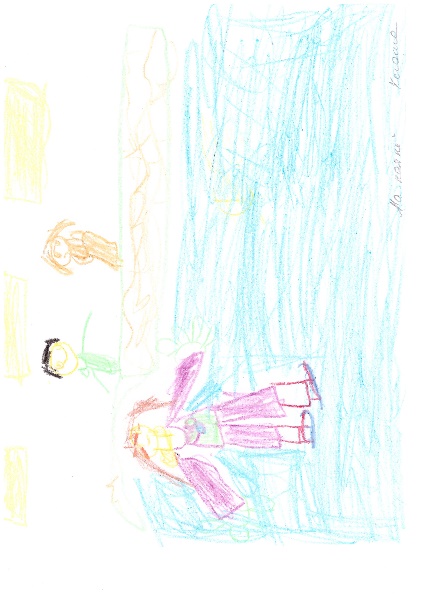 Мы предлагаем вашему вниманию примерный режим дня дома: 1.Пробуждение, утренняя зарядка, водные процедуры, умывание 7.00-8.00 2. Завтрак 8.00-9.10 3. Игры и занятия дома 9.10 -10.00 4. Прогулка и игры на свежем воздухе 10.00-12.30 5. Обед 12.30-13.20 6. Дневной сон (при открытых фрамуге, окне или на веранде) 13.20-15.30 7. Свободное время для спокойных игр и приготовления к полднику 15.30 -16.00 8. Полдник 16.00-16.30 9. Прогулка и игры на свежем воздухе 16.30-18.30 10. Ужин 18.30-19.00 11. Свободное время, спокойные игры 19.00 -21.00 12 . Ночной сон 21.00-7.00 